В соответствии с Бюджетным кодексом Российской Федерации от 31.07.1998 № 145-ФЗ, Федеральным законом от 06.10.2003 № 131-ФЗ «Об общих принципах    организации местного самоуправления в Российской Федерации», администрация   Чебоксарского муниципального округа п о с т а н о в л я е т:1. Утвердить прилагаемую муниципальную программу Чебоксарского муниципального округа Чувашской Республики «Комплексное развитие сельских территорий Чувашской Республики».2. Признать утратившим силу следующие постановления:постановление администрации Чебоксарского района от 07.04.2020 № 382  «Об утверждении муниципальной программы Чебоксарского района Чувашской Республики «Комплексное развитие сельских территорий»;постановление администрации Чебоксарского района от 12.11.2020 № 1433  «О внесении изменений в муниципальную программу Чебоксарского района Чувашской Республики «Комплексное развитие сельских территорий»;постановление администрации Чебоксарского района от 19.04.2021 № 398    «О внесении изменений в муниципальную программу Чебоксарского района Чувашской Республики «Комплексное развитие сельских территорий»;постановление администрации Чебоксарского района от 25.11.2021 № 1440  «О внесении изменений в муниципальную программу Чебоксарского района Чувашской Республики «Комплексное развитие сельских территорий»;постановление администрации Чебоксарского района от 15.02.2022 № 85      «О внесении изменений в муниципальную программу Чебоксарского района Чувашской Республики «Комплексное развитие сельских территорий»;постановление администрации Чебоксарского района от 15.08.2022 № 997    «О внесении изменений в муниципальную программу Чебоксарского района Чувашской Республики «Комплексное развитие сельских территорий»;постановление администрации Чебоксарского района от 28.04.2022 № 496    «О внесении изменений в муниципальную программу Чебоксарского района Чувашской Республики «Комплексное развитие сельских территорий»;постановление администрации Чебоксарского района от 25.11.2022 № 1551   «О внесении изменений в муниципальную программу Чебоксарского района Чувашской Республики «Комплексное развитие сельских территорий»;постановление администрации Чебоксарского района от 16.12.2022 № 496    «О внесении изменений в муниципальную программу Чебоксарского района Чувашской Республики «Комплексное развитие сельских территорий»;постановление администрации Чебоксарского муниципального округа               от 10.01.2023 № 28 «О внесении изменений в муниципальную программу Чебоксарского района Чувашской Республики «Комплексное развитие сельских территорий».3. Контроль за исполнением настоящего постановления возложить на отдел сельского хозяйства и экологии управления экономики, сельского хозяйства, имущественных и земельных отношений администрации Чебоксарского муниципального округа. 4. Настоящее постановление вступает в силу со дня его официального       опубликования.Глава Чебоксарского  муниципального округаЧувашской Республики							           Н.Е. ХорасёвУТВЕРЖДЕНАпостановлением администрацииЧебоксарского муниципального округаот ___________  № _____Муниципальная программа Чебоксарского муниципального округа Чувашской Республики «Комплексное развитие сельских территорий Чувашской Республики»ПАСПОРТ ПРОГРАММЫРаздел I. Приоритеты государственной политики в сфере реализации муниципальной программы, цели, задачи, описание сроков реализации муниципальной программыПриоритеты государственной политики в сфере комплексного развития сельских территорий определены государственной программой Российской Федерации «Комплексное развитие сельских территорий», утвержденной постановлением Правительства Российской Федерации от 31 мая 2019 г. № 696, Стратегией устойчивого развития сельских территорий Российской Федерации на период до 2030 года, утвержденной распоряжением Правительства Российской Федерации от 2 февраля 2015 г. № 151-р, Стратегией пространственного развития Российской Федерации до 2025 года, утвержденной распоряжением Правительства Российской Федерации от 13 февраля 2019 г. № 207-р, Законом Чувашской Республики от 26 ноября 2020 г. № 102 «О Стратегии социально-экономического развития Чувашской Республики до 2035 года», государственной программой Чувашской Республики «Комплексное развитие сельских территорий», утвержденной постановлением Кабинета Министров Чувашской Республики от 26 декабря 2019 г. № 606.Муниципальная программа направлена на достижение следующих основных целей:повышение качества жизни и уровня благосостояния сельского населения;стимулирование инвестиционной активности в агропромышленном комплексе за счет формирования благоприятных инфраструктурных условий в сельской местности;активизация участия граждан, проживающих на сельских территориях, в решении вопросов местного значения;сохранение доли сельского населения в общей численности населения Чебоксарского муниципального округа Чувашской Республики.Для достижения указанных целей в рамках реализации муниципальной программы предусматривается решение следующих задач:удовлетворение потребности сельского населения в благоустроенном жилье;повышение уровня комплексного обустройства населенных пунктов, расположенных в сельской местности, объектами социальной и инженерной инфраструктуры;поддержка инициатив граждан, проживающих на сельских территориях, по улучшению условий жизнедеятельности;создание комфортных и экологически благоприятных условий проживания на сельских территориях.Муниципальная программа будет реализовываться в 2023-2025 годах. Муниципальная программа не предусматривает выделение отдельных этапов.К целевым показателям (индикаторам) Муниципальной программы относятся:объем ввода (приобретения) жилья для граждан, проживающих на сельских территориях;доля семей, улучшивших жилищные условия, в общем числе семей, состоявших на учете в качестве нуждающихся в жилых помещениях и имеющих право на государственную поддержку в форме социальных выплат;ввод в действие распределительных газовых сетей;количество объектов, на которые разработана проектно-сметная документация, получено положительное заключение государственной экспертизы проектной документации и достоверности определения сметной стоимости объекта капитального строительства;количество населенных пунктов, расположенных на сельских территориях, в которых реализованы проекты комплексного обустройства площадок под компактную жилищную застройку на сельских территориях;ввод в действие локальных водопроводов;количество реализованных проектов комплексного развития сельских территорий или сельских агломераций;количество реализованных общественно значимых проектов по благоустройству сельских территорий;количество реализованных инициативных проектов;количество реализованных проектов по обустройству объектами инженерной инфраструктуры и благоустройству площадок, расположенных на сельских территориях, под компактную жилищную застройку.Сведения о целевых показателях (индикаторах) муниципальной программы, подпрограмм муниципальной программы и их значениях приведены в приложении № 1 к настоящей муниципальной программе.Перечень целевых показателей (индикаторов) носит открытый характер и предусматривает возможность корректировки в случае потери информативности целевого показателя (индикатора) (достижения максимального значения) и изменения приоритетов государственной политики в рассматриваемой сфере.Раздел II. Обобщенная характеристика основных мероприятий подпрограмм муниципальной программыДостижение целей и решение задач муниципальной программы будут осуществляться в рамках реализации следующих подпрограмм муниципальной программы: «Создание условий для обеспечения доступным и комфортным жильем сельского населения», «Создание и развитие инфраструктуры на сельских территориях».1. Подпрограмма «Создание условий для обеспечения доступным и комфортным жильем сельского населения».Основное мероприятие 1. Улучшение жилищных условий граждан на селе.Данное мероприятие направлено на улучшение жилищных условий населения, проживающего на сельских территориях, предусматривающее улучшение жилищных условий граждан, проживающих на сельских территориях.2. Подпрограмма «Создание и развитие инфраструктуры на сельских территориях».Основное мероприятие 1. Комплексное обустройство населенных пунктов, расположенных в сельской местности, объектами социальной и инженерной инфраструктуры, а также строительство и реконструкция автомобильных дорог.В рамках данного мероприятия предусматривается реализация следующих мероприятий:развитие газификации в сельской местности в рамках обеспечения комплексного развития сельских территорий;развитие водоснабжения в сельской местности в рамках обеспечения комплексного развития сельских территорий;реализация проектов комплексного обустройства площадок под компактную жилищную застройку;разработка проектно-сметной документации на объекты капитального строительства, проведение государственной экспертизы проектной документации и достоверности определения сметной стоимости объектов капитального строительства;реализация проектов комплексного развития сельских территорий или сельских агломераций;проектирование и строительство (реконструкция) автомобильных дорог общего пользования местного значения с твердым покрытием до сельских населенных пунктов, не имеющих круглогодичной связи с сетью автомобильных дорог общего пользования, в том числе строительство (реконструкция) автомобильных дорог общего пользования с твердым покрытием, ведущих от сети автомобильных дорог общего пользования к ближайшим общественно значимым объектам сельских населенных пунктов, а также к объектам производства и переработки сельскохозяйственной продукции, в рамках развития транспортной инфраструктуры на сельских территориях;проектирование, строительство, реконструкция автомобильных дорог общего пользования местного значения вне границ населенных пунктов в границах муниципального округа и в границах населенных пунктов;реализация проектов инициативных проектов;обустройство объектами инженерной инфраструктуры и благоустройство площадок, расположенных на сельских территориях, под компактную жилищную застройку.Раздел III. Обоснование объема финансовых ресурсов, необходимых для реализации муниципальной программы (с расшифровкой по источникам финансирования, по годам реализации муниципальной программы)Расходы муниципальной программы формируются за счет средств федерального бюджета, республиканского бюджета Чувашской Республики, местного бюджета и средств внебюджетных источников.Прогнозируемые объемы финансирования мероприятий муниципальной программы в 2023-2025 годах составляют 63 716,38 тыс. руб., в том числе:в 2023 году – 62 388,3 тыс. руб.;в 2024 году – 664,04 тыс. руб.;в 2025 году – 664,04 тыс. руб.     федерального бюджета – 1 200,1 тыс. руб., в том числе:в 2023 году – 1 200,1 тыс. руб.;в 2024 году – 0,0 тыс. руб.;в 2025 году – 0,0 тыс. руб.     республиканского бюджета – 12,1 тыс. руб., в том числе:в 2023 году – 12,1 тыс. руб.;в 2024 году – 0,0 тыс. руб.;в 2025 году – 0,0 тыс. руб.    бюджета Чебоксарского муниципального округа – 62 504,18 тыс. руб., в том числе:в 2023 году – 61 176,1 тыс. руб.;в 2024 году – 664,04 тыс. руб.;в 2025 году – 664,04 тыс. руб.Объемы финансирования муниципальной программы подлежат ежегодному уточнению исходя из реальных возможностей бюджетов всех уровней.Ресурсное обеспечение и прогнозная (справочная) оценка расходов за счет всех источников финансирования реализации муниципальной программы приведены в приложении № 2 к муниципальной программе.Приложение № 1
к  муниципальной программе Чебоксарского муниципального округа Чувашской Республики
«Комплексное развитие сельских территорий Чувашской Республики»Сведения
о целевых показателях (индикаторах) муниципальной программыЧебоксарского муниципального округа Чувашской Республики«Комплексное развитие сельских территорий Чувашской Республики»Приложение № 2
к  муниципальной программе Чебоксарского муниципального округа Чувашской Республики
«Комплексное развитие сельских территорий Чувашской Республики»Ресурсное обеспечение муниципальной программы Чебоксарского муниципального округа Чувашской Республики«Комплексное развитие сельских территорий Чувашской Республики»за счет всех источников финансированияПриложение № 3
к  муниципальной программе Чебоксарского муниципального округа Чувашской Республики«Комплексное развитие сельских территорий Чувашской Республики»Подпрограмма 
«Создание условий для обеспечения доступным и комфортным жильем сельского населения» к муниципальной программе  Чебоксарского муниципального округа Чувашской Республики «Комплексное развитие сельских территорий Чувашской Республики»Паспорт подпрограммыРаздел I. Приоритеты и цель подпрограммы, общая характеристика участия органов местного самоуправления Чебоксарского муниципального округа в ее реализацииПриоритетом государственной политики в сфере реализации подпрограммы «Создание условий для обеспечения доступным и комфортным жильем сельского населения» (далее – подпрограмма) является обеспечение граждан, проживающих на сельских территориях, благоустроенным жильем.Основной целью подпрограммы является улучшение жилищных условий населения, проживающего на сельских территориях.Достижению поставленной в подпрограмме цели способствует решение следующей задачи - повышение уровня обеспечения сельского населения благоустроенным жильем.Раздел II. Перечень и сведения о целевых показателях (индикаторах) подпрограммы с расшифровкой плановых значений по годам ее реализацииЦелевыми показателями (индикаторами) подпрограммы являются:объем ввода (приобретения) жилья для граждан, проживающих на сельских территориях;доля семей, улучшивших жилищные условия, в общем числе семей, состоявших на учете в качестве нуждающихся в жилых помещениях и имеющих право на государственную поддержку в форме социальных выплат;Реализация мероприятий подпрограммы должна обеспечить:объем ввода (приобретения) жилья для граждан, проживающих на сельских территориях, - 150 кв. метра:в 2023 году - 50 кв. метра;в 2024 году - 50 кв. метра;в 2025 году – 50 кв. метра;долю семей, улучшивших жилищные условия, в общем числе семей, состоявших на учете в качестве нуждающихся в жилых помещениях и имеющих право на государственную поддержку в форме социальных выплат:в 2023 году – 4,5 процента;в 2024 году – 4,5 процента;в 2025 году – 4,5 процента;Раздел III. Характеристика основных мероприятий, мероприятий подпрограммы с указанием сроков их реализацииОсновные мероприятия подпрограммы направлены на реализацию поставленных цели и задач подпрограммы и Государственной программы в целом.Основное мероприятие 1. Улучшение жилищных условий граждан на селе.Мероприятие 1.1. Улучшение жилищных условий граждан, проживающих на сельских территориях.Целью мероприятий по улучшению жилищных условий граждан, проживающих на сельских территориях, является обеспечение граждан, проживающих и работающих на сельских территориях, благоустроенным жильем.Данное мероприятие предусматривает предоставление гражданам, проживающим и работающим на сельских территориях либо изъявившим желание переехать на постоянное место жительства на сельские территории и работать там, социальных выплат на строительство (приобретение) жилья, в том числе путем участия в долевом строительстве, в порядке и на условиях, которые установлены Положением о предоставлении социальных выплат на строительство (приобретение) жилья гражданам, проживающим на сельских территориях (приложение к Правилам предоставления и распределения субсидий из федерального бюджета бюджетам субъектов Российской Федерации на улучшение жилищных условий граждан, проживающих на сельских территориях, предусмотренным приложением № 3 к государственной программе Российской Федерации «Комплексное развитие сельских территорий», утвержденной постановлением Правительства Российской Федерации от 31 мая 2019 г. № 696 (далее – Государственная  программа КРСТ).Социальные выплаты на строительство (приобретение) жилья гражданам предоставляются за счет средств федерального бюджета, республиканского бюджета Чувашской Республики и бюджета Чебоксарского муниципального округа.Реализация подпрограммы осуществляется в 2023-2025 годах.Раздел IV. Обоснование объема финансовых ресурсов, необходимых для реализации подпрограммы (с расшифровкой по источникам финансирования, по годам реализации подпрограммы) 	Прогнозируемые объемы бюджетных ассигнований на реализацию мероприятий подпрограммы в 2023 - 2025 годах составляют 1 247,4 тыс. рублей, в том числе:в 2023 году – 1 247,4 тыс. рублей;в 2024 году – 0,0 тыс. рублей;в 2025 году – 0,0. рублей; 	из них средства:федерального бюджета – 1 200,1 тыс. рублей, в том числе:в 2023 году – 1 200,1 тыс. рублей;в 2024 году – 0,0 тыс. рублей;в 2025 году – 0,0 тыс. рублей; 	республиканского бюджета Чувашской Республики – 12,1 тыс. рублей, в том числе:в 2023 году – 12,1 тыс. рублей;в 2024 году – 0,0 тыс. рублей;в 2025 году – 0,0 тыс. рублей; 	бюджет Чебоксарского муниципального округа – 35,2 тыс. рублей, в том числе:в 2023 году – 35,2 тыс. рублей;в 2024 году – 0,0 тыс. рублей;в 2025 году – 0,0 тыс. рублей Объемы финансирования подпрограммы подлежат ежегодному уточнению исходя из реальных возможностей федерального бюджета и республиканского бюджета Чувашской Республики и бюджета чебоксарского муниципального округа.Сведения о целевых показателях (индикаторах) подпрограммы муниципальной программы и их значениях приведены в приложении № 1 к настоящей подпрограмме.Ресурсное обеспечение реализации подпрограммы за счет всех источников финансирования приведено в приложении № 2 к настоящей подпрограмме.Приложение № 1
к  подпрограмме 
«Создание условий для обеспечения доступным и комфортным жильем сельского населения» Муниципальной программы Чебоксарского муниципального округа Чувашской Республики«Комплексное развитие сельских территорий Чувашской Республики»Сведения о целевых индикаторах подпрограммы «Создание условий для обеспечения доступным и комфортным жильем сельского населения» Муниципальной программы Чебоксарского муниципального округа Чувашской Республики«Комплексное развитие сельских территорий Чувашской Республики»Приложение № 2
к подпрограмме 
«Создание условий для обеспечения доступным и комфортным жильем сельского населения» Муниципальной программы Чебоксарского муниципального округа Чувашской Республики«Комплексное развитие сельских территорийЧувашской Республики»Ресурсное обеспечение подпрограммы «Создание условий для обеспечения доступным и комфортным жильем сельского населения» муниципальной программы Чебоксарского муниципального округа Чувашской Республики«Комплексное развитие сельских территорий Чувашской Республики»за счет всех источников финансированияПриложение № 4
к  муниципальной программе Чебоксарского муниципального  округа Чувашской Республики
«Комплексное развитие сельских территорий Чувашской Республики»Подпрограмма
«Создание и развитие инфраструктуры на сельских территориях»   муниципальной программы Чебоксарского муниципального округа Чувашской Республики«Комплексное развитие сельских территорий Чувашской Республики»Паспорт подпрограммыРаздел I. Приоритеты и цель подпрограммы, общая характеристика участия органов местного самоуправления Чебоксарского муниципального округа в ее реализацииПриоритетами государственной политики в сфере реализации подпрограммы «Создание и развитие инфраструктуры на сельских территориях» муниципальной программы (далее – подпрограмма) является повышение уровня жизни в сельской местности.Основными целями подпрограммы являются обеспечение создания комфортных условий жизнедеятельности в сельской местности, активизация участия граждан, проживающих на сельских территориях, в решении вопросов местного значения.Раздел II. Перечень и сведения о целевых показателях (индикаторах) подпрограммыс расшифровкой плановых значений по годам ее реализацииЦелевыми показателями (индикаторами) подпрограммы являются:ввод в действие распределительных газовых сетей;количество объектов, на которые разработана проектно-сметная документация, получено положительное заключение государственной экспертизы проектной документации и достоверности определения сметной стоимости объекта капитального строительства;количество населенных пунктов, расположенных на сельских территориях, в которых реализованы проекты комплексного обустройства площадок под компактную жилищную застройку на сельских территориях;ввод в действие локальных водопроводов;количество реализованных проектов комплексного развития сельских территорий или сельских агломераций;ввод в эксплуатацию автомобильных дорог общего пользования с твердым покрытием, ведущих от сети автомобильных дорог общего пользования к общественно значимым объектам населенных пунктов, расположенных на сельских территориях, объектам производства и переработки продукции;количество реализованных общественно значимых проектов по благоустройству сельских территорий;количество реализованных проектов развития общественной инфраструктуры, основанных на местных инициативах;количество реализованных проектов по обустройству объектами инженерной инфраструктуры и благоустройству площадок, расположенных на сельских территориях, под компактную жилищную застройку.В результате реализации мероприятий подпрограммы ожидается достижение к 2026 году следующих целевых показателей (индикаторов):количество объектов, на которые разработана проектно-сметная документация, получено положительное заключение государственной экспертизы проектной документации и достоверности определения сметной стоимости объекта капитального строительства 1 единица: в 2023 году – 1 единица;количество реализованных инициативных проектов - 312 единиц:в 2023 году – 103 единицы;в 2024 году – 104 единицы;в 2025 году – 105 единиц.Раздел III. Характеристика основных мероприятий, мероприятий подпрограммыс указанием сроков их реализацииОсновные мероприятия подпрограммы направлены на реализацию поставленных целей и задач подпрограммы и муниципальной программы в целом.Подпрограмма включает два основных мероприятия.Основное мероприятие 1. Комплексное обустройство населенных пунктов, расположенных в сельской местности, объектами социальной и инженерной инфраструктуры, а также строительство и реконструкция автомобильных дорог.Мероприятие 1.1. Развитие газификации в сельской местности в рамках обеспечения комплексного развития сельских территорий.Данное мероприятие направлено на повышение уровня снабжения населения сетевым газом.Оживленные темпы жилищного строительства на сельских территориях повышают актуальность вопроса газификации сельских территорий.Мероприятие 1.2. Развитие водоснабжения в сельской местности в рамках обеспечения комплексного развития сельских территорий.Реализация данного мероприятия позволит обеспечить сельское население питьевой водой надлежащего качества.Мероприятие 1.3. Реализация проектов комплексного обустройства площадок под компактную жилищную застройку.В рамках мероприятия предусматривается государственная поддержка проектов, предусматривающих комплексное освоение земельных участков в целях осуществления компактного жилищного строительства и создания благоприятных условий для жизнедеятельности граждан на территории компактной застройки.Мероприятие 1.4. Разработка проектно-сметной документации на объекты капитального строительства, проведение государственной экспертизы проектной документации и достоверности определения сметной стоимости объектов капитального строительства.Данное мероприятие предусматривает разработку проектно-сметной документации на объекты капитального строительства, проведение государственной экспертизы проектной документации и достоверности определения сметной стоимости объектов капитального строительства.Мероприятие 1.5. Реализация проектов комплексного развития сельских территорий или сельских агломераций.Данное мероприятие предусматривает реализацию проектов комплексного развития сельских территорий и сельских агломераций.Мероприятие 1.6. Проектирование и строительство (реконструкция) автомобильных дорог общего пользования местного значения с твердым покрытием до сельских населенных пунктов, не имеющих круглогодичной связи с сетью автомобильных дорог общего пользования, в том числе строительство (реконструкция) автомобильных дорог общего пользования с твердым покрытием, ведущих от сети автомобильных дорог общего пользования к ближайшим общественно значимым объектам сельских населенных пунктов, а также к объектам производства и переработки сельскохозяйственной продукции, в рамках развития транспортной инфраструктуры на сельских территориях.Данное мероприятие предусматривает строительство и реконструкцию автомобильных дорог общего пользования с твердым покрытием, ведущих от сети автомобильных дорог общего пользования к общественно значимым объектам населенных пунктов, расположенных на сельских территориях, объектам производства и переработки продукции.Мероприятие 1.7. Проектирование, строительство, реконструкция автомобильных дорог общего пользования местного значения вне границ населенных пунктов в границах муниципального округа и в границах населенных пунктов поселений.Мероприятие 1.8. Реализация инициативных проектов.Данное мероприятие предусматривает реализацию инициативных проектов.Мероприятие 1.9. Обустройство объектами инженерной инфраструктуры и благоустройство площадок, расположенных на сельских территориях, под компактную жилищную застройку.Реализация подпрограммы осуществляется в 2023-2025 годах.Раздел IV. Обоснование объема финансовых ресурсов, необходимыхдля реализации подпрограммы (с расшифровкой по источникам финансирования,по годам реализации подпрограммы)Расходы подпрограммы формируются за счет средств федерального бюджета, республиканского бюджета Чувашской Республики, бюджета Чебоксарского муниципального округа и внебюджетных источников.Прогнозируемые объемы бюджетных ассигнований на реализацию мероприятий подпрограммы в 2023 - 2025 годах составляют 62 468,98 тыс. рублей, в том числе:в 2023 году – 61 140,9 тыс. рублей;в 2024 году – 664,04 тыс. рублей;в 2025 году – 664,04 тыс. рублей;из них средства:федерального бюджета – 0,0 тыс. рублей, в том числе:в 2023 году – 0,0 тыс. рублей;в 2024 году – 0,0 тыс. рублей;в 2025 году – 0,0 тыс. рублей;республиканского бюджета Чувашской Республики – 0,0 тыс. рублей, в том числе:в 2023 году – 0,0 тыс. рублей;в 2024 году – 0,0 тыс. рублей;в 2025 году – 0,0 тыс. рублей;бюджет Чебоксарского муниципального округа – 62 468,98 тыс. рублей, в том числе:в 2023 году – 61 140,9 тыс. рублей;в 2024 году – 664,04 тыс. рублей;в 2025 году – 664,04 тыс. рублей;Объемы финансирования подпрограммы подлежат ежегодному уточнению исходя из реальных возможностей федерального бюджета и республиканского бюджета Чувашской Республики.Сведения о целевых показателях (индикаторах) подпрограммы муниципальной программы и их значениях приведены в приложении № 1 к настоящей подпрограмме.Ресурсное обеспечение реализации подпрограммы за счет всех источников финансирования приведено в приложении № 2 к настоящей подпрограмме.Приложение № 1
к подпрограмме 
«Создание и развитие инфраструктуры на сельских территориях» муниципальной программы Чебоксарского муниципального округа Чувашской Республики«Комплексное развитие сельских территорийЧувашской Республики»Сведения о целевых индикаторах подпрограммы «Создание и развитие инфраструктуры на сельских территориях»муниципальной программы Чебоксарского муниципального округа Чувашской Республики«Комплексное развитие сельских территорий Чувашской Республики»Приложение № 2
муниципальной программы к подпрограмме 
«Создание и развитие инфраструктуры на сельских территориях»  муниципальной программы Чебоксарского муниципального округа Чувашской Республики«Комплексное развитие сельских территорийЧувашской Республики»Ресурсное обеспечение подпрограммы «Создание и развитие инфраструктуры на сельских территориях»  муниципальной программы Чебоксарского муниципального округа Чувашской Республики«Комплексное развитие сельских территорий Чувашской Республики»за счет всех источников финансированияЧЁВАШ РЕСПУБЛИКИШУПАШКАР МУНИЦИПАЛЛЁ ОКРУГ,Н АДМИНИСТРАЦИЙ,ЙЫШЁНУК\ке= поселок.ЧУВАШСКАЯ РЕСПУБЛИКААДМИНИСТРАЦИЯ  ЧЕБОКСАРСКОГО МУНИЦИПАЛЬНОГО ОКРУГАПОСТАНОВЛЕНИЕпоселок Кугеси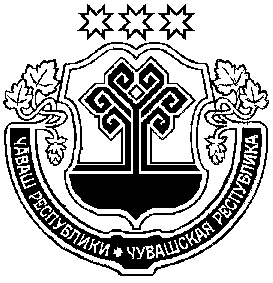 Об утверждении муниципальной программы Чебоксарского муниципального округа Чувашской Республики «Комплексное развитие сельских территорий Чувашской Республики»Ответственный исполнитель муниципальной программыОтдел сельского хозяйства и экологии управления экономики, сельского хозяйства, имущественных и земельных отношений администрации Чебоксарского муниципального округаСоисполнители муниципальной программыУправление благоустройства и развития территорий администрации Чебоксарского муниципального округаУправление градостроительства, архитектуры, транспорта и дорожного хозяйства администрации Чебоксарского муниципального округаОтдел жилищно-коммунального хозяйства управления благоустройства и развития территорий администрации Чебоксарского муниципального округаТерриториальные отделы управления по благоустройству и развитию территорий администрации Чебоксарского муниципального округаПодпрограммы  муниципальной программы:«Создание условий для обеспечения доступным и комфортным жильем сельского населения»«Создание и развитие инфраструктуры на сельских территориях»Цели муниципальной программыповышение качества жизни и уровня благосостояния сельского населения;стимулирование инвестиционной активности в агропромышленном комплексе за счет формирования благоприятных инфраструктурных условий в сельской местностиЗадачи муниципальной программыудовлетворение потребности сельского населения в благоустроенном жилье;повышение уровня комплексного обустройства населенных пунктов, расположенных в сельской местности, объектами социальной и инженерной инфраструктуры;поддержка инициатив граждан, проживающих на сельских территориях, по улучшению условий жизнедеятельности;содействие сельскохозяйственным товаропроизводителям в обеспечении квалифицированными специалистами;содействие в повышении уровня занятости населения;создание комфортных и экологически благоприятных условий проживания на сельских территорияхЦелевые индикаторы (показатели) муниципальной программы                   к 2026 году предусматривается достижение следующих целевых показателей (индикаторов):объем ввода (приобретения) жилья для граждан, проживающих на сельских территориях - 0,2 тыс. кв. метров:в 2023 году – 50 кв. метров;в 2024 году – 50 кв. метров;в 2025 году – 50 кв. метров;доля семей, улучшивших жилищные условия, в общем числе семей, состоявших на учете в качестве нуждающихся в жилых помещениях и имеющих право на государственную поддержку в форме социальных выплат - 13,5 процентов:в 2023 году – 4,5 процентов;в 2024 году – 4,5 процентов;в 2025 году – 4,5 процентов;количество объектов, на которые разработана проектно-сметная документация, получено положительное заключение государственной экспертизы проектной документации и достоверности определения сметной стоимости объекта капитального строительства - 1 единица:в 2023 году – 1 единица;количество реализованных инициативных проектов - 312 единиц:в 2023 году – 103 единицы;в 2024 году – 104 единицы;в 2025 году – 105 единиц.Сроки реализации муниципальной программы2023-2025 годыОбъемы и источники финансированияПрогнозируемые объемы финансирования мероприятий муниципальной программы в 2023-2025 годах составляют 63 716,38 тыс. руб., в том числе:в 2023 году – 62 388,3 тыс. руб.;в 2024 году – 664,04 тыс. руб.;в 2025 году – 664,04 тыс. руб.     федерального бюджета – 1 200,1 тыс. руб., в том числе:в 2023 году – 1 200,1 тыс. руб.;в 2024 году – 0,0 тыс. руб.;в 2025 году – 0,0 тыс. руб.     республиканского бюджета – 12,1 тыс. руб.,  в том числе:в 2023 году – 12,1 тыс. руб.;в 2024 году – 0,0 тыс. руб.;в 2025 году – 0,0 тыс. руб.    бюджета Чебоксарского муниципального округа – 62 504,18 тыс. руб., в том числе:в 2023 году – 61 176,1 тыс. руб.;в 2024 году – 664,04 тыс. руб.;в 2025 году – 664,04 тыс. руб.Ожидаемые результаты реализации муниципальной программы                  повышение качества жизни и уровня благосостояния сельских территорий;повышение уровня занятости сельского населения;создание комфортных и экологически благоприятных условий проживания на сельских территориях;повышение транспортной доступности сельских населенных пунктов, развитие телекоммуникационной, инженерной, социальной инфраструктуры сельских территорий;повышение общественной значимости развития сельских территорий и привлекательности сельской местности для проживания и работыN ппЦелевой показатель (индикатор) (наименование)Единица измеренияЗначение целевых показателей (индикаторов)Значение целевых показателей (индикаторов)Значение целевых показателей (индикаторов)N ппЦелевой показатель (индикатор) (наименование)Единица измерения202320242025123456Подпрограмма «Создание условий для обеспечения доступным и комфортным жильем сельского населения» Подпрограмма «Создание условий для обеспечения доступным и комфортным жильем сельского населения» Подпрограмма «Создание условий для обеспечения доступным и комфортным жильем сельского населения» Подпрограмма «Создание условий для обеспечения доступным и комфортным жильем сельского населения» Подпрограмма «Создание условий для обеспечения доступным и комфортным жильем сельского населения» Подпрограмма «Создание условий для обеспечения доступным и комфортным жильем сельского населения» 1.Объем ввода (приобретения) жилья для граждан, проживающих на сельских территорияхкв. метров5050502.Доля семей, улучшивших жилищные условия, в общем числе семей, состоявших на учете в качестве нуждающихся в жилых помещениях и имеющих право на государственную поддержку в форме социальных выплат%4,54,54,5Подпрограмма «Создание и развитие инфраструктуры на сельских территориях»Подпрограмма «Создание и развитие инфраструктуры на сельских территориях»Подпрограмма «Создание и развитие инфраструктуры на сельских территориях»Подпрограмма «Создание и развитие инфраструктуры на сельских территориях»Подпрограмма «Создание и развитие инфраструктуры на сельских территориях»Подпрограмма «Создание и развитие инфраструктуры на сельских территориях»1.Ввод в действие распределительных газовых сетейкмххх2.Количество объектов, на которые разработана проектно-сметная документация, получено положительное заключение государственной экспертизы проектной документации и достоверности определения сметной стоимости объекта капитального строительстваединиц1хх3.Количество населенных пунктов, расположенных на сельских территориях, в которых реализованы проекты комплексного обустройства площадок под компактную жилищную застройку на сельских территорияхединицххх4.Ввод в действие локальных водопроводовкм5.Количество реализованных проектов комплексного развития сельских территорий или сельских агломерацийединицххх6.Ввод в эксплуатацию автомобильных дорог общего пользования с твердым покрытием, ведущих от сети автомобильных дорог общего пользования к общественно значимым объектам населенных пунктов, расположенных на сельских территориях, объектам производства и переработки продукциикмххх7.Количество реализованных общественно значимых проектов по благоустройству сельских территорийединицххх8.Количество реализованных инициативных проектов единиц1031041059.Количество реализованных проектов по обустройству объектами инженерной инфраструктуры и благоустройству площадок, расположенных на сельских территориях, под компактную жилищную застройкуединицхх1СтатусНаименованиемуниципальной программы (основного мероприятия, мероприятия)Код  бюджетнойклассификацииКод  бюджетнойклассификацииКод  бюджетнойклассификацииИсточники  финансированияИсточники  финансированияОценка расходов по годам, тыс. рублейОценка расходов по годам, тыс. рублейОценка расходов по годам, тыс. рублейСтатусНаименованиемуниципальной программы (основного мероприятия, мероприятия)главный распорядитель бюджетных средствцелевая статья расходов20232023202420251234557789Муниципальная программаКомплексное развитие сельских территорий Чувашской Республики»хА600000000всего            всего            62 388,362 388,3664,04664,04Муниципальная программаКомплексное развитие сельских территорий Чувашской Республики»хА600000000федеральный  бюджетфедеральный  бюджет1 200,11 200,10,00,0Муниципальная программаКомплексное развитие сельских территорий Чувашской Республики»хА600000000республиканский бюджетреспубликанский бюджет12,112,10,00,0Муниципальная программаКомплексное развитие сельских территорий Чувашской Республики»хА600000000бюджет Чебоксарского муниципального округабюджет Чебоксарского муниципального округа61 176,161 176,1664,04664,04ПодпрограммаСоздание условий для обеспечения доступным и комфортным жильем сельского населения903А610000000всеговсего1 247,41 247,40,00,0ПодпрограммаСоздание условий для обеспечения доступным и комфортным жильем сельского населения903А610000000федеральный  бюджетфедеральный  бюджет1 200,11 200,10,00,0ПодпрограммаСоздание условий для обеспечения доступным и комфортным жильем сельского населения903А610000000республиканский бюджетреспубликанский бюджет12,112,10,00,0ПодпрограммаСоздание условий для обеспечения доступным и комфортным жильем сельского населения903А610000000бюджет Чебоксарского муниципального округабюджет Чебоксарского муниципального округа35,235,20,00,0Основное мероприятиеУлучшение жилищных условий граждан на селе903А610100000всеговсего1 247,41 247,40,00,0Основное мероприятиеУлучшение жилищных условий граждан на селе903А610100000федеральный  бюджетфедеральный  бюджет1 200,11 200,10,00,0Основное мероприятиеУлучшение жилищных условий граждан на селе903А610100000республиканский бюджетреспубликанский бюджет12,112,10,00,0Основное мероприятиеУлучшение жилищных условий граждан на селе903А610100000бюджет Чебоксарского муниципального округабюджет Чебоксарского муниципального округа35,235,20,00,0ПодпрограммаСоздание и развитие инфраструктуры на сельских территориях994А620000000всеговсего61 140,961 140,9664,04664,04ПодпрограммаСоздание и развитие инфраструктуры на сельских территориях994А620000000федеральный  бюджетфедеральный  бюджет0,00,00,00,0ПодпрограммаСоздание и развитие инфраструктуры на сельских территориях994А620000000республиканский бюджетреспубликанский бюджет0,00,00,00,0ПодпрограммаСоздание и развитие инфраструктуры на сельских территориях994А620000000бюджет Чебоксарского муниципального округабюджет Чебоксарского муниципального округа61 140,961 140,9664,04664,04Основное мероприятиеКомплексное обустройство населенных пунктов, расположенных в сельской местности, объектами социальной и инженерной инфраструктуры, а также строительство и реконструкция автомобильных дорог994А620100000всего            всего            61 140,961 140,9664,04664,04Основное мероприятиеКомплексное обустройство населенных пунктов, расположенных в сельской местности, объектами социальной и инженерной инфраструктуры, а также строительство и реконструкция автомобильных дорог994А620100000федеральный  бюджет    федеральный  бюджет    0,00,00,00,0Основное мероприятиеКомплексное обустройство населенных пунктов, расположенных в сельской местности, объектами социальной и инженерной инфраструктуры, а также строительство и реконструкция автомобильных дорог994А620100000республиканский бюджет республиканский бюджет 0,00,00,00,0Основное мероприятиеКомплексное обустройство населенных пунктов, расположенных в сельской местности, объектами социальной и инженерной инфраструктуры, а также строительство и реконструкция автомобильных дорог994А620100000бюджет Чебоксарского муниципального округабюджет Чебоксарского муниципального округа61 140,961 140,9664,04664,04Ответственный исполнитель подпрограммыОтдел сельского хозяйства и экологии управления экономики, сельского хозяйства, имущественных и земельных отношений администрации Чебоксарского муниципального округаСоисполнители подпрограммыУправление благоустройства и развития территорий администрации Чебоксарского муниципального округаТерриториальные отделы управления по благоустройству и развитию территорий администрации Чебоксарского муниципального округаЦель подпрограммыулучшение жилищных условий населения, проживающего на сельских территорияхЗадачи подпрограммыповышение уровня обеспечения сельского населения благоустроенным жильемЦелевые показатели (индикаторы) подпрограммык 2026 году предусматривается достижение следующих целевых показателей (индикаторов):объем ввода (приобретения) жилья для граждан, проживающих на сельских территориях - 0,2 тыс. кв. метров:в 2023 году – 50 кв. метров;в 2024 году – 50 кв. метров;в 2025 году – 50 кв. метров доля семей, улучшивших жилищные условия, в общем числе семей, состоявших на учете в качестве нуждающихся в жилых помещениях и имеющих право на государственную поддержку в форме социальных выплат - 13,5 процентов:в 2023 году – 4,5 процентов;в 2024 году – 4,5 процентов;в 2025 году – 4,5 процентов.Сроки реализации подпрограммы2023 - 2025 годыОбъемы финансирования реализации подпрограммы с разбивкой по годам реализации подпрограммыпрогнозируемые объемы бюджетных ассигнований на реализацию мероприятий подпрограммы в 2023 - 2025 годах составляют 1 247,4 тыс. рублей, в том числе:в 2023 году – 1 247,4 тыс. рублей;в 2024 году – 0,0 тыс. рублей;в 2025 году – 0,0. рублей;из них средства:федерального бюджета – 1 200,1 тыс. рублей, в том числе:в 2023 году – 1 200,1 тыс. рублей;в 2024 году – 0,0 тыс. рублей;в 2025 году – 0,0 тыс. рублей;республиканского бюджета Чувашской Республики – 12,1 тыс. рублей, в том числе:в 2023 году – 12,1 тыс. рублей;в 2024 году – 0,0 тыс. рублей;в 2025 году – 0,0 тыс. рублей;бюджет Чебоксарского муниципального округа – 35,2 тыс. рублей, в том числе:в 2023 году – 35,2 тыс. рублей;в 2024 году – 0,0 тыс. рублей;в 2025 году – 0,0 тыс. рублейОжидаемые результаты реализации подпрограммыобеспечение комфортным жильем сельского населенияN ппЦелевой показатель (индикатор) (наименование)Единица измеренияЗначения целевых показателей (индикаторов)Значения целевых показателей (индикаторов)Значения целевых показателей (индикаторов)N ппЦелевой показатель (индикатор) (наименование)Единица измерения2023202420251235671.Объем ввода (приобретения) жилья для граждан, проживающих на сельских территорияхкв. метров5050502.Доля семей, улучшивших жилищные условия, в общем числе семей, состоявших на учете в качестве нуждающихся в жилых помещениях и имеющих право на государственную поддержку в форме социальных выплат%4,54,54,5СтатусНаименованиемуниципальной программы (основного мероприятия, мероприятия)Код  бюджетнойклассификацииКод  бюджетнойклассификацииИсточники  финансированияОценка расходов по годам, тыс. рублейОценка расходов по годам, тыс. рублейОценка расходов по годам, тыс. рублейСтатусНаименованиемуниципальной программы (основного мероприятия, мероприятия)главный распорядитель бюджетных средствцелевая статья расходов20232024202512345789ПодпрограммаСоздание условий для обеспечения доступным и комфортным жильем сельского населения903А610000000всего1 247,40,00,0ПодпрограммаСоздание условий для обеспечения доступным и комфортным жильем сельского населения903А610000000федеральный  бюджет1 200,10,00,0ПодпрограммаСоздание условий для обеспечения доступным и комфортным жильем сельского населения903А610000000республиканский бюджет12,10,00,0ПодпрограммаСоздание условий для обеспечения доступным и комфортным жильем сельского населения903А610000000бюджет Чебоксарского муниципального округа35,20,00,0Цель «Улучшение жилищных условий населения, проживающего на сельских территориях»Цель «Улучшение жилищных условий населения, проживающего на сельских территориях»Цель «Улучшение жилищных условий населения, проживающего на сельских территориях»Цель «Улучшение жилищных условий населения, проживающего на сельских территориях»Цель «Улучшение жилищных условий населения, проживающего на сельских территориях»Цель «Улучшение жилищных условий населения, проживающего на сельских территориях»Цель «Улучшение жилищных условий населения, проживающего на сельских территориях»Цель «Улучшение жилищных условий населения, проживающего на сельских территориях»Основное мероприятиеУлучшение жилищных условий граждан на селе903А610100000всего1 247,40,00,0Основное мероприятиеУлучшение жилищных условий граждан на селе903А610100000федеральный  бюджет1 200,10,00,0Основное мероприятиеУлучшение жилищных условий граждан на селе903А610100000республиканский бюджет12,10,00,0Основное мероприятиеУлучшение жилищных условий граждан на селе903А610100000бюджет Чебоксарского муниципального округа35,20,00,0Целевые индикаторы (показатели)Объем ввода (приобретения) жилья для граждан, проживающих на сельских территориях (кв. метров)Объем ввода (приобретения) жилья для граждан, проживающих на сельских территориях (кв. метров)Объем ввода (приобретения) жилья для граждан, проживающих на сельских территориях (кв. метров)505050Целевые индикаторы (показатели)Доля семей, улучшивших жилищные условия, в общем числе семей, состоявших на учете в качестве нуждающихся в жилых помещениях и имеющих право на государственную поддержку в форме социальных выплат (процентов)Доля семей, улучшивших жилищные условия, в общем числе семей, состоявших на учете в качестве нуждающихся в жилых помещениях и имеющих право на государственную поддержку в форме социальных выплат (процентов)Доля семей, улучшивших жилищные условия, в общем числе семей, состоявших на учете в качестве нуждающихся в жилых помещениях и имеющих право на государственную поддержку в форме социальных выплат (процентов)4,54,54,5МероприятиеУлучшение жилищных условий граждан, проживающих на сельских территориях903А6101L5764всего1 247,40,00,0МероприятиеУлучшение жилищных условий граждан, проживающих на сельских территориях903А6101L5764федеральный  бюджет1 200,10,00,0МероприятиеУлучшение жилищных условий граждан, проживающих на сельских территориях903А6101L5764республиканский бюджет12,10,00,0МероприятиеУлучшение жилищных условий граждан, проживающих на сельских территориях903А6101L5764бюджет Чебоксарского муниципального округа35,20,00,0Ответственный исполнитель подпрограммыОтдел сельского хозяйства и экологии управления экономики, сельского хозяйства, имущественных и земельных отношений администрации Чебоксарского муниципального округаСоисполнители подпрограммыУправление благоустройства и развития территорий администрации Чебоксарского муниципального округаУправление градостроительства, архитектуры, транспорта и дорожного хозяйства администрации Чебоксарского муниципального округаОтдел жилищно-коммунального хозяйства управления благоустройства и развития территорий администрации Чебоксарского муниципального округаТерриториальные отделы управления по благоустройству и развитию территорий администрации Чебоксарского муниципального округаЦели подпрограммыобеспечение создания комфортных условий жизнедеятельности в сельской местности;активизация участия граждан, проживающих на сельских территориях, в решении вопросов местного значенияЗадачи подпрограммыразвитие инженерной и социальной инфраструктуры на сельских территориях;развитие транспортной инфраструктуры на сельских территориях;благоустройство сельских территорийЦелевые показатели (индикаторы) подпрограммык 2026 году предусматривается достижение следующих целевых показателей (индикаторов):количество объектов, на которые разработана проектно-сметная документация, получено положительное заключение государственной экспертизы проектной документации и достоверности определения сметной стоимости объекта капитального строительства – 1 единица:     в 2023 году – 1 единица;количество реализованных инициативных проектов– 312 единиц:в 2023 году – 103 единицы;в 2024 году – 104 единицы;в 2025 году – 105 единиц.Срок реализации подпрограммы2023 - 2025 годыОбъемы финансирования реализации подпрограммы с разбивкой по годам реализации подпрограммыПрогнозируемые объемы бюджетных ассигнований на реализацию мероприятий подпрограммы в 2023 - 2025 годах составляют 62 468,98 тыс. рублей, в том числе:в 2023 году – 61 140,9 тыс. рублей;в 2024 году – 664,04 тыс. рублей;в 2025 году – 664,04 тыс. рублей;из них средства:федерального бюджета – 0,0 тыс. рублей, в том числе:в 2023 году – 0,0 тыс. рублей;в 2024 году – 0,0 тыс. рублей;в 2025 году – 0,0 тыс. рублей;республиканского бюджета Чувашской Республики – 0,0 тыс. рублей, в том числе:в 2023 году – 0,0 тыс. рублей;в 2024 году – 0,0 тыс. рублей;в 2025 году – 0,0 тыс. рублей;бюджет Чебоксарского муниципального округа – 62 468,98 тыс. рублей, в том числе:в 2023 году – 61 140,9 тыс. рублей;в 2024 году – 664,04 тыс. рублей;в 2025 году – 664,04 тыс. рублейОжидаемые результаты реализации подпрограммыповышение уровня социально-инженерного обустройства сельских территорий;снижение миграционного оттока сельского населения;преодоление оторванности жителей села от социальных учреждений, более полное удовлетворение их общественно-культурных потребностей;повышение общественной значимости развития сельских территорий и привлекательности сельской местности для проживания и работы.N ппЦелевой показатель (индикатор) (наименование)Единица измеренияЗначения целевых показателей (индикаторов)Значения целевых показателей (индикаторов)Значения целевых показателей (индикаторов)N ппЦелевой показатель (индикатор) (наименование)Единица измерения2023202420251235671.Ввод в действие распределительных газовых сетейкмххх2.Количество объектов, на которые разработана проектно-сметная документация, получено положительное заключение государственной экспертизы проектной документации и достоверности определения сметной стоимости объекта капитального строительстваединиц1хх3.Количество населенных пунктов, расположенных на сельских территориях, в которых реализованы проекты комплексного обустройства площадок под компактную жилищную застройку на сельских территорияхединицххх4.Ввод в действие локальных водопроводовкм5.Количество реализованных проектов комплексного развития сельских территорий или сельских агломерацийединицххх6.Ввод в эксплуатацию автомобильных дорог общего пользования с твердым покрытием, ведущих от сети автомобильных дорог общего пользования к общественно значимым объектам населенных пунктов, расположенных на сельских территориях, объектам производства и переработки продукциикмххх7.Количество реализованных общественно значимых проектов по благоустройству сельских территорийединицххх8.Количество реализованных инициативных проектов единиц1031041059.Количество реализованных проектов по обустройству объектами инженерной инфраструктуры и благоустройству площадок, расположенных на сельских территориях, под компактную жилищную застройкуединицхххСтатусНаименованиемуниципальной программы (основного мероприятия, мероприятия)Код бюджетнойклассификацииКод бюджетнойклассификацииИсточникифинансированияОценка расходов по годам, тыс. рублейОценка расходов по годам, тыс. рублейОценка расходов по годам, тыс. рублейСтатусНаименованиемуниципальной программы (основного мероприятия, мероприятия)главный распорядитель бюджетных средствцелевая статья расходовИсточникифинансирования20232024202512345789ПодпрограммаСоздание и развитие инфраструктуры на сельских территориях994А620000000всего61 140,9664,04664,04ПодпрограммаСоздание и развитие инфраструктуры на сельских территориях994А620000000федеральный  бюджет0,00,00,0ПодпрограммаСоздание и развитие инфраструктуры на сельских территориях994А620000000республиканский бюджет0,00,00,0ПодпрограммаСоздание и развитие инфраструктуры на сельских территориях994А620000000бюджет Чебоксарского муниципального округа61 140,9664,04664,04Цель «Обеспечение создания комфортных условий жизнедеятельности в сельской местности, активизация участия граждан, проживающих на сельских территориях, в решении вопросов местного значения»Цель «Обеспечение создания комфортных условий жизнедеятельности в сельской местности, активизация участия граждан, проживающих на сельских территориях, в решении вопросов местного значения»Цель «Обеспечение создания комфортных условий жизнедеятельности в сельской местности, активизация участия граждан, проживающих на сельских территориях, в решении вопросов местного значения»Цель «Обеспечение создания комфортных условий жизнедеятельности в сельской местности, активизация участия граждан, проживающих на сельских территориях, в решении вопросов местного значения»Цель «Обеспечение создания комфортных условий жизнедеятельности в сельской местности, активизация участия граждан, проживающих на сельских территориях, в решении вопросов местного значения»Цель «Обеспечение создания комфортных условий жизнедеятельности в сельской местности, активизация участия граждан, проживающих на сельских территориях, в решении вопросов местного значения»Цель «Обеспечение создания комфортных условий жизнедеятельности в сельской местности, активизация участия граждан, проживающих на сельских территориях, в решении вопросов местного значения»Цель «Обеспечение создания комфортных условий жизнедеятельности в сельской местности, активизация участия граждан, проживающих на сельских территориях, в решении вопросов местного значения»Основное мероприятиеКомплексное обустройство населенных пунктов, расположенных в сельской местности, объектами социальной и инженерной инфраструктуры, а также строительство и реконструкция автомобильных дорог994А620100000всего            61 140,9664,04664,04Основное мероприятиеКомплексное обустройство населенных пунктов, расположенных в сельской местности, объектами социальной и инженерной инфраструктуры, а также строительство и реконструкция автомобильных дорог994А620100000федеральный  бюджет    0,00,00,0Основное мероприятиеКомплексное обустройство населенных пунктов, расположенных в сельской местности, объектами социальной и инженерной инфраструктуры, а также строительство и реконструкция автомобильных дорог994А620100000республиканский бюджет 0,00,00,0Основное мероприятиеКомплексное обустройство населенных пунктов, расположенных в сельской местности, объектами социальной и инженерной инфраструктуры, а также строительство и реконструкция автомобильных дорог994А620100000бюджет Чебоксарского муниципального округа61 140,9664,04664,04Целевые индикаторы (показатели)Ввод в действие распределительных газовых сетей (км)Ввод в действие распределительных газовых сетей (км)Ввод в действие распределительных газовых сетей (км)хххЦелевые индикаторы (показатели)Количество объектов, на которые разработана проектно-сметная документация, получено положительное заключение государственной экспертизы проектной документации и достоверности определения сметной стоимости объекта капитального строительства (единиц)Количество объектов, на которые разработана проектно-сметная документация, получено положительное заключение государственной экспертизы проектной документации и достоверности определения сметной стоимости объекта капитального строительства (единиц)Количество объектов, на которые разработана проектно-сметная документация, получено положительное заключение государственной экспертизы проектной документации и достоверности определения сметной стоимости объекта капитального строительства (единиц)1ххЦелевые индикаторы (показатели)Количество населенных пунктов, расположенных на сельских территориях, в которых реализованы проекты комплексного обустройства площадок под компактную жилищную застройку на сельских территориях (единиц)Количество населенных пунктов, расположенных на сельских территориях, в которых реализованы проекты комплексного обустройства площадок под компактную жилищную застройку на сельских территориях (единиц)Количество населенных пунктов, расположенных на сельских территориях, в которых реализованы проекты комплексного обустройства площадок под компактную жилищную застройку на сельских территориях (единиц)хххЦелевые индикаторы (показатели)Ввод в действие локальных водопроводов (км)Ввод в действие локальных водопроводов (км)Ввод в действие локальных водопроводов (км)Целевые индикаторы (показатели)Количество реализованных проектов комплексного развития сельских территорий или сельских агломераций (единиц)Количество реализованных проектов комплексного развития сельских территорий или сельских агломераций (единиц)Количество реализованных проектов комплексного развития сельских территорий или сельских агломераций (единиц)хххЦелевые индикаторы (показатели)Ввод в эксплуатацию автомобильных дорог общего пользования с твердым покрытием, ведущих от сети автомобильных дорог общего пользования к общественно значимым объектам населенных пунктов, расположенных на сельских территориях, объектам производства и переработки продукции (км)Ввод в эксплуатацию автомобильных дорог общего пользования с твердым покрытием, ведущих от сети автомобильных дорог общего пользования к общественно значимым объектам населенных пунктов, расположенных на сельских территориях, объектам производства и переработки продукции (км)Ввод в эксплуатацию автомобильных дорог общего пользования с твердым покрытием, ведущих от сети автомобильных дорог общего пользования к общественно значимым объектам населенных пунктов, расположенных на сельских территориях, объектам производства и переработки продукции (км)хххЦелевые индикаторы (показатели)Количество реализованных общественно значимых проектов по благоустройству сельских территорий (единиц)Количество реализованных общественно значимых проектов по благоустройству сельских территорий (единиц)Количество реализованных общественно значимых проектов по благоустройству сельских территорий (единиц)хххЦелевые индикаторы (показатели)Количество реализованных инициативных проектов (единиц)Количество реализованных инициативных проектов (единиц)Количество реализованных инициативных проектов (единиц)103104105Целевые индикаторы (показатели)Количество реализованных проектов по обустройству объектами инженерной инфраструктуры и благоустройству площадок, расположенных на сельских территориях, под компактную жилищную застройку (единиц)Количество реализованных проектов по обустройству объектами инженерной инфраструктуры и благоустройству площадок, расположенных на сельских территориях, под компактную жилищную застройку (единиц)Количество реализованных проектов по обустройству объектами инженерной инфраструктуры и благоустройству площадок, расположенных на сельских территориях, под компактную жилищную застройку (единиц)хххМероприятиеРеализация инициативных проектов994А6201S6570всего            61 140,9664,04664,04МероприятиеРеализация инициативных проектов994А6201S6570федеральный  бюджет    0,00,00,0МероприятиеРеализация инициативных проектов994А6201S6570республиканский бюджет 0,00,00,0МероприятиеРеализация инициативных проектов994А6201S6570бюджет Чебоксарского муниципального округа61 140,9664,04664,04